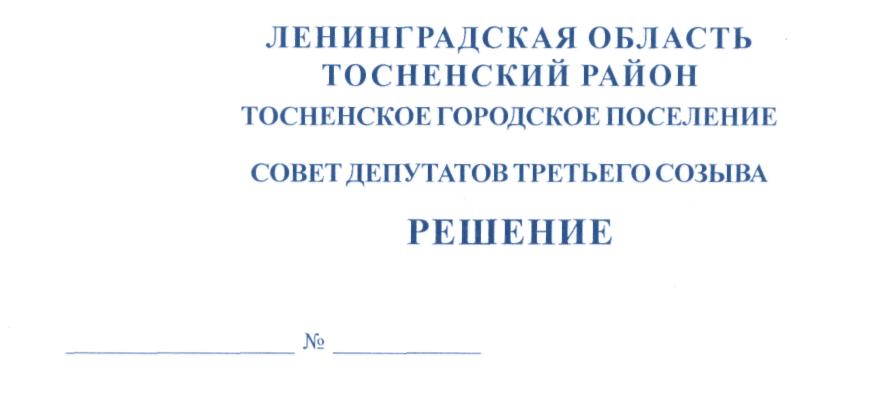 27.12.2017                              129О досрочном прекращении полномочийдепутата совета депутатов Тосненского городского поселения Тосненского района Ленинградской области Гончарова В.З.В соответствии с п.2 ч.10, ч.11 статьи 40 Федерального закона от 06.10.2003 № 131-ФЗ «Об общих принципах организации местного самоуправления в Российской Федерации», Уставом Тосненского городского поселения Тосненского района Ленинградской области, на основании личного заявления В.З.Гончарова от 18.12.2017 о досрочном прекращении полномочий депутата совета депутатов Тосненского городского поселения Тосненского района Ленинградской области, совет депутатов Тосненского городского поселения Тосненского района Ленинградской областиРЕШИЛ:Прекратить досрочно полномочия депутата совета депутатов Тосненского городского поселения Тосненского района Ленинградской области Гончарова Валерия Захаровича. Аппарату совета депутатов Тосненского городского поселения Тосненского района Ленинградской области обеспечить официальное опубликование и обнародование настоящего решения.Глава Тосненского городского поселения					А.Л. КанцеревВоробьева33229га